Heating and CoolingWhat Things Would We Heat or Cool in our House?Heating or Cooling things can be calculated by using the formula:Heating Water	Where would we use the most water?	Water has a heat capacity of  .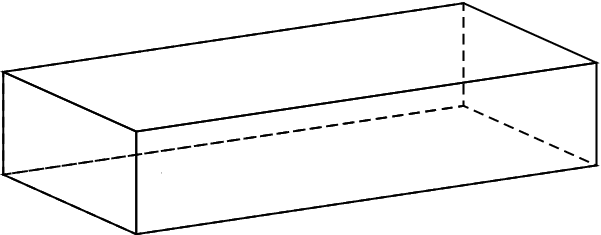 	Let’s begin by estimating the energy used to heat a bath. How big is a bath?Volume = LxWxHThere are __________ L of water in a bathTo find the change in temperature we need to know:		How hot are our baths?		How cold is water from the tap? (before it goes to the water heater)Now let’s calculate the energy used to draw a bath.Showers take roughly one third the amount of water a bath would take. So, a shower would take ___________ of energy.Other Water Estimates:Dish Washing: Energy-Star rating appliances use about __________MJ per loadClothes Washing: Energy-Star rating appliances use about __________ MJ per load          FoodFrom the ”Energy Use Estimation Worksheet”AirDuring summer, we don’t use our heaters. During winter, we probably use our heaters. A personal heater uses about 1000J each second.So, for our three big things that we heat or cool we have, each day uses:Water _____________MJFood ____________MJAir ____________MJTotal Energy use on Heating/Cooling per day ________________MJOr ________ bricks of butter.Electrical DeviceWatts×Hours of Daily Use×Days Used per WeekDays Used per Week÷7=Avg. Daily Watt-HoursFridge××÷7=Oven××÷7=Stove××÷7=Freezer××÷7=TotalTotalTotalTotal